For each word can you:put it into a sentencefind a synonym (word that has the same meaning) create your own picture to go with each word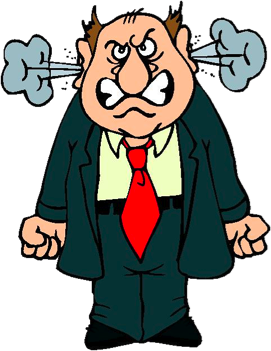 Extremely angry; furious.Very small version of              something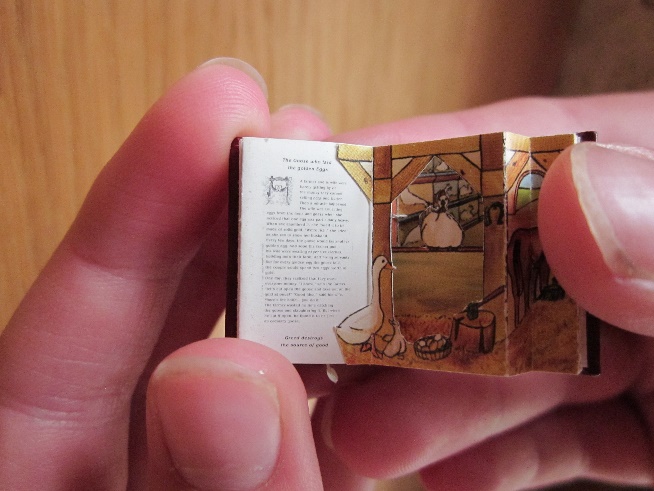 Extremely old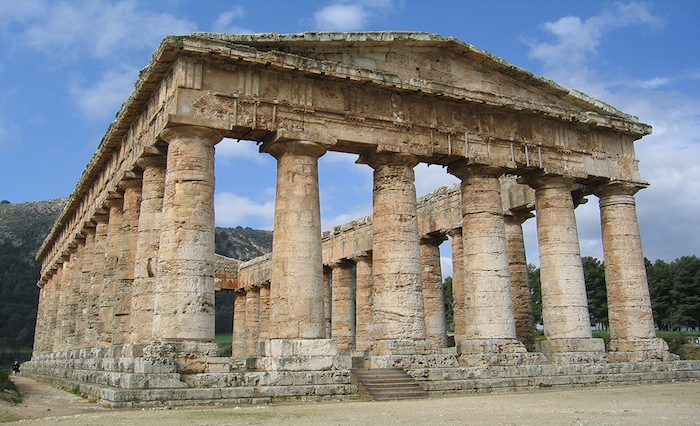 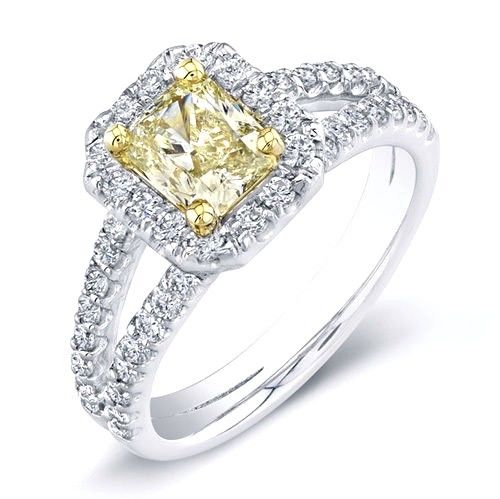 Valuable, dear       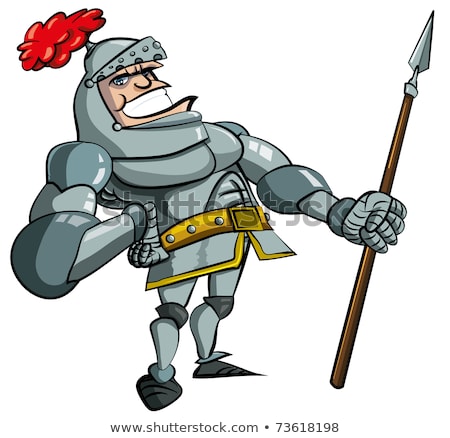 	brave, fearless, bold    